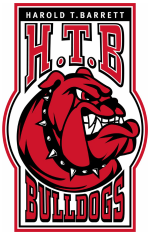 	Harold T. Barrett Junior High	862 Beaver Bank Rd.	Beaver Bank, NS  B4G 1A9	902-864-7500 (P)  	902-864-7502 (F)			Mr. I. Skeete-Principal	Mrs. J. Quinn-Vice Principal	Ms. M. Coffin-Guidance	Mrs. M. Martin-Secretary
Dear Parent/Guardian,We will be once again holding student-led conferences for term 2 in place of traditional parent/teacher meetings. These conferences require the students to share and discuss their term 2 work with their caregivers. You can discuss with your child about what they are proud of and also identify where they can improve. All teachers will be on-hand to answer questions that may come up, but they will not sit in on your entire conference. If you have questions or concerns regarding their report card or behaviour, you should email or call your child’s teacher. The focus of these types of conferences are for you and your child to celebrate academic achievement and/or identify future goals.Harold T. Barrett is using an online system to make signups for the Student Led Conference as convenient as possible this year. Please enter the following web address into your browser window:https://ptcfast.com/schools/Harold_T_Barrett_Junior_HighThis system will be available from April 9 – 18, 2018.If you require any assistance, please contact us via phone at 902-864-7500.I sincerely hope you will be able to attend.Best Regards, 


Mr. I. Skeete,Principal